Friday 9th april correctionRituels1-Encadre au millième : …12,121……<12,1215< …12,122……….…91,899……<91,900< …91,901……….…14,844……<14,845< ……14,846…….…107, 999……<108< …108,001……….3-ordre croissant2,15-21,5-2,015-20,15-0,215-0,20150,2015<0,215<2,015<2,15<20,15<21,54- Verbe à conjuguer au Passé simple: faire et donnerTu fis		Elle fit		Nous fîmes			Ils firentTu donnas		Elle donna (sans T)		nous	donnâmes		ils donnèrent5-Transpose au Passé simpleTu débarquas à l’improviste.6-Transpose au plurielDes regards loyaux –des portails ouverts7- problème du jourLe nombre a forcément cette forme _ _,_ _ _La somme des chiffres de la partie entière fait 15 donc c’est forcément 69 ou 96La partie décimale est donc composée des 3 autres chiffres dans tous les ordres possibles :358-385-538-583-835-853Donc les codes possibles sont : 69,358-69,385-69,538-69,583-69,835-69,853-96,358-96,385-96,538-96,583-96,835-96,853Dictée bilan n°23 : C’est le jour de la grande baignade ; Poil de carotte est ravi, excité et très impatient d’arriver à la rivière. Il court, chante, saute sur le chemin à côté de son père et de son grand frère Félix. Le voilà enfin arrivé mais son excitation a soudainement disparu. A en voir les reflets glacés miroiter sur l’eau, Poil de carotte devine que l’eau est très gelée. Il frissonne déjà et ses dents claquent de froid ; il n’est plus pressé de plonger. Mais son père ne lui laisse guère le choix, il doit y aller coûte que coûte. Poil de carotte se laisse alors glisser délicatement dans cette rivière glacée jusqu’à avoir de l’eau au niveau de la taille, mais sans le vouloir, dérape et barbote dans cette eau qu’il voulait tant éviter.Mathématiques :Cap Maths6p75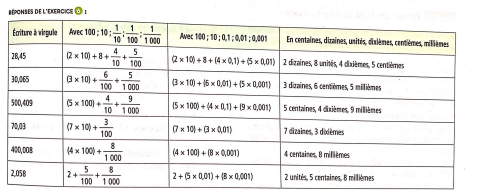  7, 8, 9 p75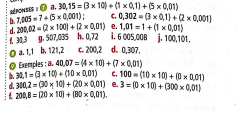 Enigme p75Pour obtenir 32,405 :3 fléchettes sur la zone rouge 10=302 sur la zone bleue 1=24 sur la zone verte 0,1=0,45 sur la zone jaune 0,001=0,005FrançaisPassé simple. Transposer le texte au passé simple.L’animal fit son entrée. Au début, les convives bavardèrent et ne lui accordèrent guère d’attention. Puis, soudain, ce fut le silence : le singe sauta sur l’épaule d’Aymar. Celui-ci, furieux, voulut chasser l’animal, mais le singe fut vif et malin. Il enfila sa patte dans le pourpoint d’Aymar et en retira le manuscrit. Le roi l’observa avec intérêt. Puis, le plus tranquillement du monde, le singe se dirigea vers le roi et posa le manuscrit devant lui.Écrire les groupes nominaux dans la colonne qui convient.Pluriels :Transpose au pluriel les noms en gras : attention à tout accorder !Pendant les hivers glacials, à l’école, les élèves se réfugient sous les vastes préaux ouverts pour se mettre à l’abri. Certains préparent des jeux collectifs, d’autres grignotent des noix fraiches ou des petits morceaux de chocolat ou des délicieux gâteaux secs. Souvent, des moineaux ou des jeunes corbeaux attendent pour picorer les miettes ! Les élèves aimeraient être au chaud dans des locaux fermés et chauds. Mais bientôt il sera l’heure de rentrer, les enfants ôteront leur manteau et reprendront leur travail.groupe nominal avec adjectifgroupe nominal avec complément du nomles fruits secsdes viandes rôtiesun singe vif et malinun jeune scribedes tranches de painles morceaux de viandedes plats en sauceles hommes de garde